Logistics ManagementQ1. “Quick Clean” is seeing increase in volume of business for their cleaning liquids and soaps due to increase in personal hygiene and sanitization needs triggered by covid situation. They have also branched out to bulk sanitizers, disposable gloves etc. as new opportunity from the covid outbreak. They are not able to meet all demand and Sales department is frustrated with high number of orders not being met. Sales department wants more inventory to be maintained. As Operations Manager educate sales department on the costs associated with maintaining high levels of inventory in their specific line of business and also make your recommendations to handle the back order situation faced in market? Ans 1.Introduction: "Quick Clean" has seen an the growth of business for their cleaning fluids and soaps because of the increase in hygiene and sanitization requirements for individuals caused by a co-existing situation. They've also expanded to large quantities of sanitizers, disposable gloves and other items. as a new business opportunity arising from the covid epidemic. Investigating the intricacies of the inventory control process and suggestions to deal with the backorder market. Concept and Application Its Half solved onlyBuy Complete from our online storehttps://nmimsassignment.com/online-buy-2/NMIMS Fully solved assignment available for session April 2022,your last date is 25th March 2022.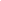 Lowest price guarantee with quality.Charges INR 299 only per assignment. For more information you can get via mail or Whats app also
Mail id is aapkieducation@gmail.comOur website www.aapkieducation.comAfter mail, we will reply you instant or maximum1 hour.Otherwise you can also contact on ourwhatsapp no 8791490301.Contact no is +91 87-55555-879Q2. “Zoomlens” is a startup which is promoting low priced video conferencing cameras as demand for online modes of meeting have increased due to covid situation. They also have non-glare lights and non-shadow backdrops which too is in demand these days. They are looking at coming up with forecast for year 2021, 2022 and 2023. What are different types of forecasting techniques they can consider and suggest any two methods they can apply? Ans 2. Introduction: "Zoomlens" is an new startup that is selling low-cost video conferencing cameras since the demand for online meeting options has increased because of the covid situations. They also offer non-glare lighting and backgrounds that are not shadowed, which is popular these days. They are currently coming with forecasts for the Q3. “Flexi transport” is a Transporation Company. They are setting up warehouses in different cities of North East sector of India to cater to customer needs and also branch out to providing warehousing services along with transportation.a. Justify benefits of warehousing in context of “Flexi transport”. Ans 3a.Introduction: Warehousing is an essential component of the logistics management system. It is the storage facility for products that are finished and includes packaging and shipping of the order. Effective warehousing can bring significant 